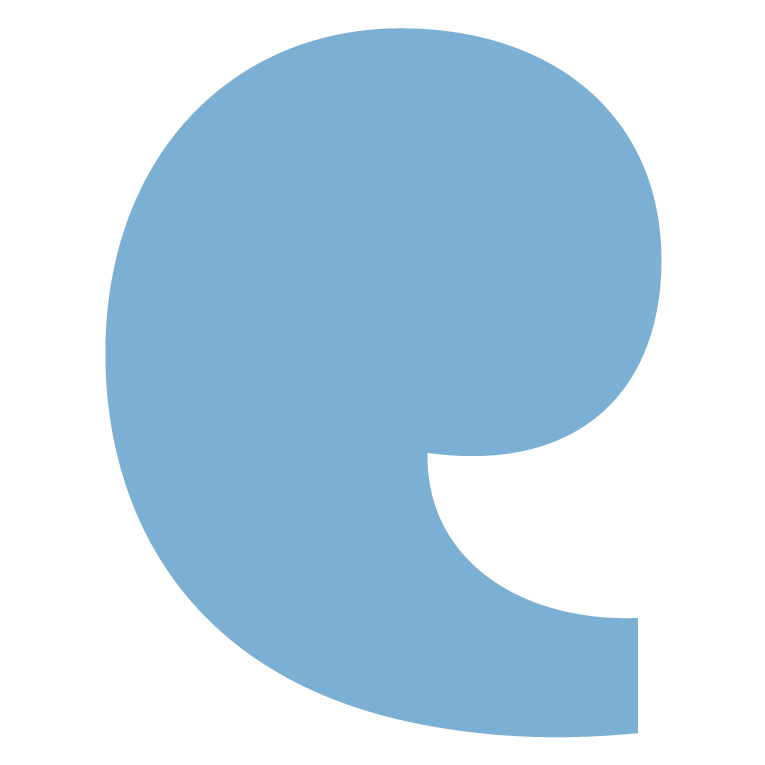 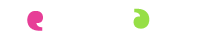 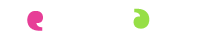 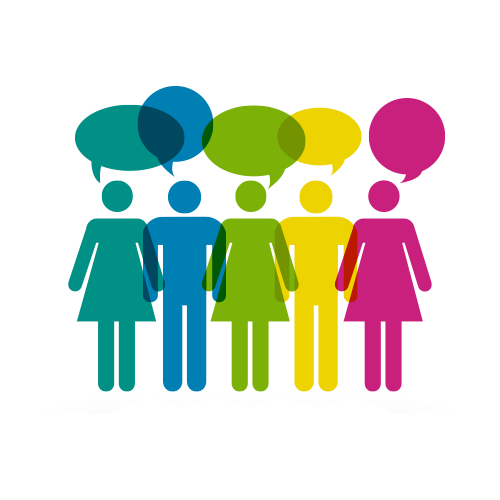 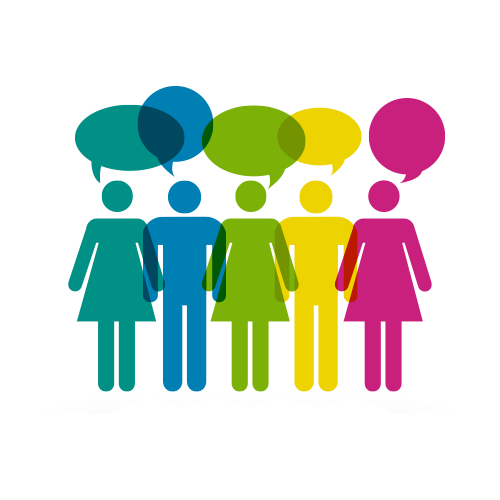 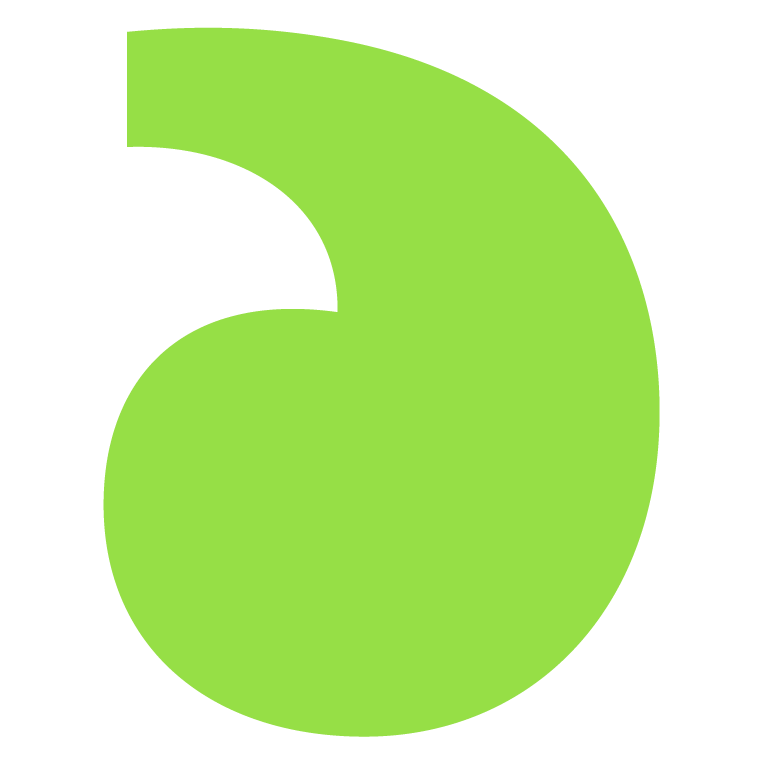 [Intentionally blank]ContentsBackground 	3Summary 	4Planning and delivery	5Engagement	6Results - Question 1 'What areas of health and care are important to you'	7Results - Question 2 'What subject themes should Healthwatch Salford look at'	10Results - Detailed Feedback	13Next steps	14BackgroundHealthwatch Salford is the independent consumer champion for children, young people and adults who use health and social care services in the borough of Salford. Healthwatch Salford:Provides people with information, advice and support about local health and social care servicesListens to the views and experiences of local people about the way health and social care services are commissioned and deliveredUses views and experiences to improve the way services are designed and deliveredInfluences how services are set up and commissioned by having a seat on the local Health and Wellbeing BoardPasses information and recommendations to Healthwatch England and the Care Quality CommissionEach year, to make sure that we are focussing our activities in the areas that are important to the people of Salford, we carry out a priorities survey.  The results of which help to inform us where the direction of our business plan and work should travel towards.SummaryThis year’s annual priority survey ran from 9th April through to the 18th May 2018.  Following completion of the survey and analysis of the scores and individual comments it was apparent that Primary Care service (GP’s & Dentist’s) was valued as the most important health and care category to the people of Salford. This was followed a close second with Secondary Care (Hospitals).In relation to what people feel Healthwatch Salford should look more closely at, Access to appointments came up on top with waiting times for appointments second.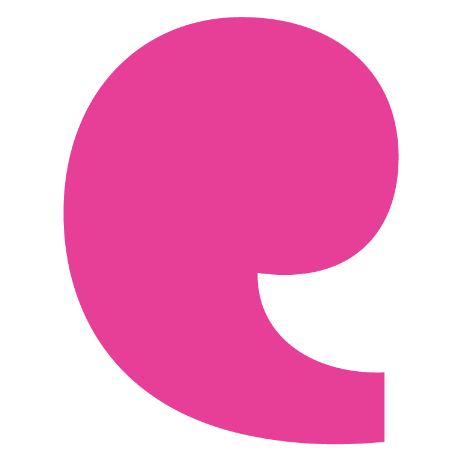 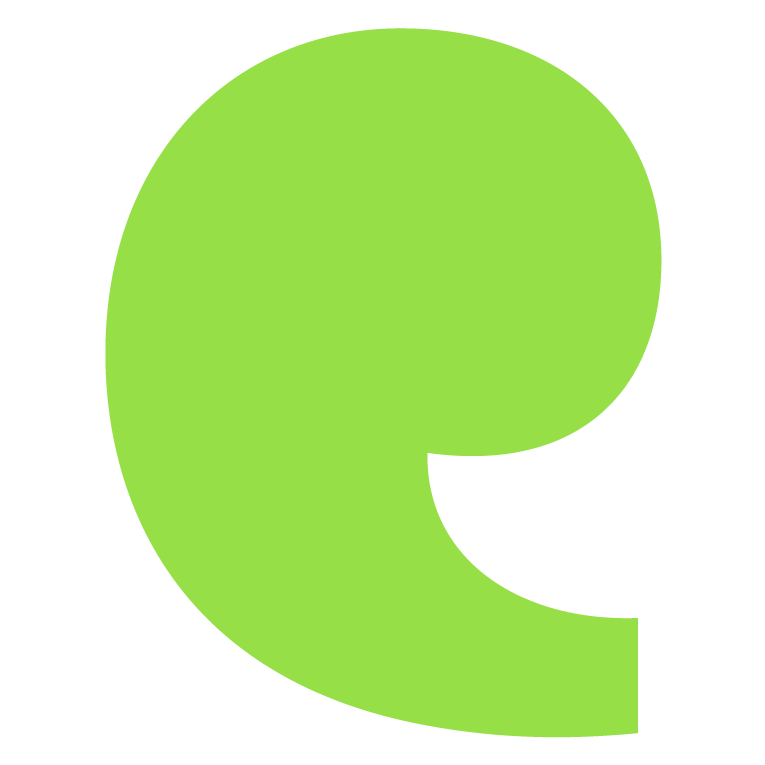 Planning & DeliveryA basic draft version for a survey was put together with 11 staff and volunteers coming together at a planning meeting earlier in March 2018.  At this meeting, round table discussions took place as to the type of questions we needed to ask and the audience the surveys needed to be targeted at.  It was agreed to offer participants a quick and easy to use method of scoring predetermined categories of heath, care and subject matters depending on how important they felt each one was to them.  There was also the option for participants to be able to add in their own category/subject if they felt appropriate.  Whilst this approach would give us a quantitative response, participants were further invited to leave more detailed feedback which could provide us with some real life qualitative intelligence. 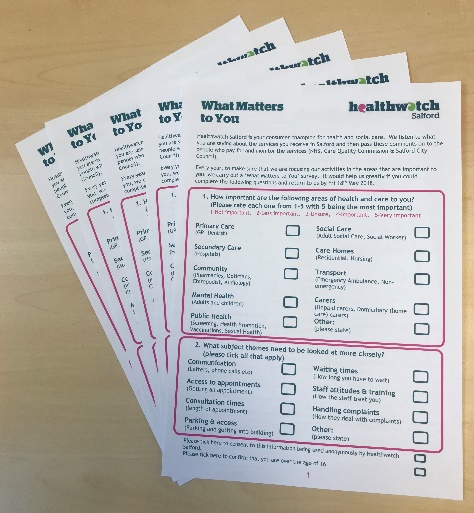 Engagement events were set up to run 2 x 3-hour sessions at each of the gateways across Salford: Eccles, Swinton, Walkden, Pendleton & Broughton Hub.  Salford Royal hospital also welcomed us to host a stand within a busy part of the hospital to capture the views of staff, patients and visitors.  In addition, staff and volunteers took copies of the surveys out to local groups and meetings that they were attending.Both Salford Royal NHS Foundation Trust and Salford University were key partners in sharing the message of the survey through social media which in turn generated a huge number of responses through to Survey Monkey.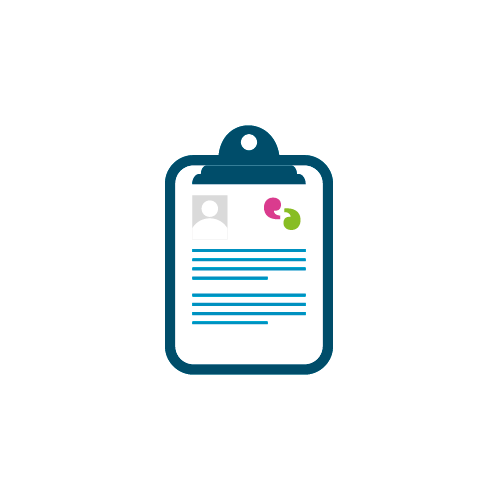 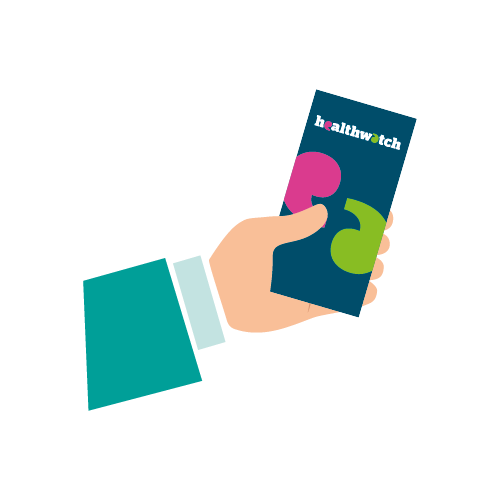 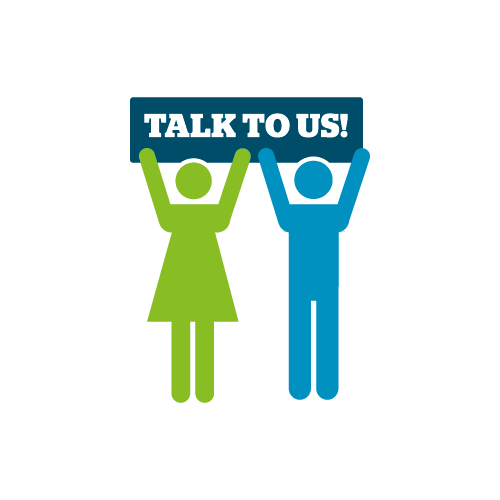 Engagement activityStaff and volunteers attended 25 venues and events across Salford, 16 of which were planned and hosted by Healthwatch Salford671 surveys were completed (400 on paper/card and 271 online)We spoke to 703 people about the survey and Healthwatch in general6,897 people and organisations were reached by our own social media campaign in Twitter and FacebookIn total, we spent 105 hours engaging with the public67 people gave us further detailed feedback on individual services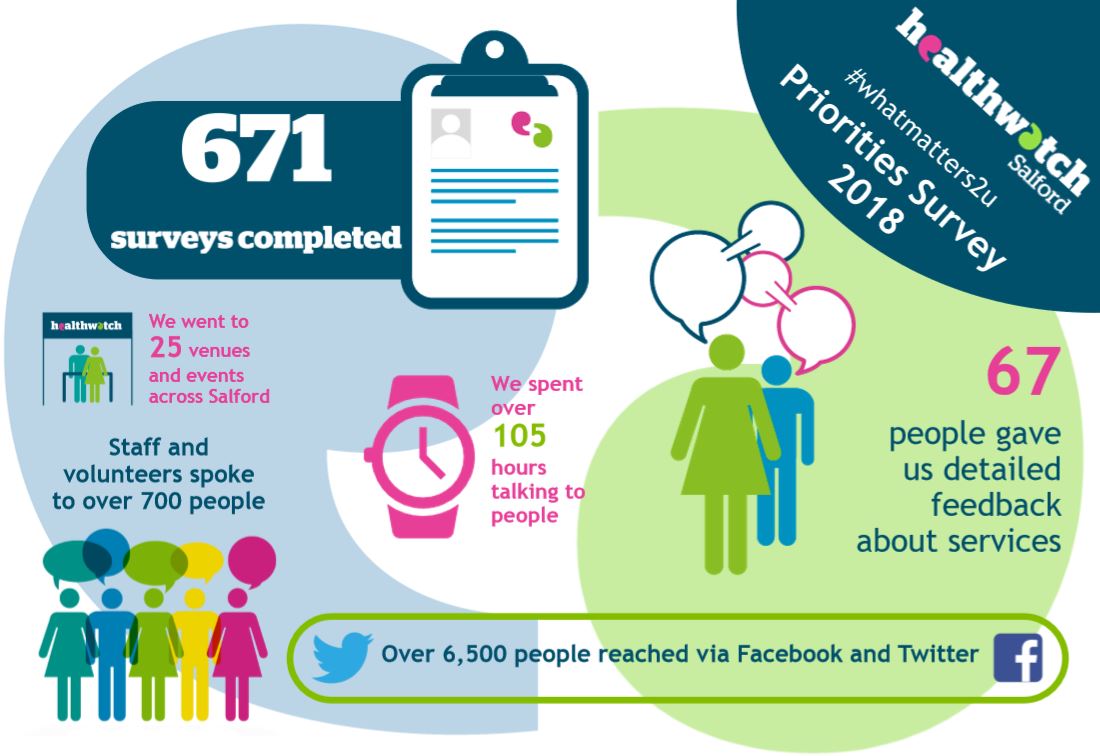 ResultsWe had a good response to the survey with 671 people completing the survey within the timeframe allowed.Question 1 - 	How important are the following areas 				of health and care to you?We asked participants to score each service with a rating from 1 to 5 (1-Not important, 2-Less important, 3-Unsure, 4-Important & 5-Very important), however not everybody completed a score for each service:Scores were totalled for each category with the idea that the higher the number, the more important that area of health or care was to people. As there was a small data difference in terms of how many people had scored a category vs the total amount of scores for each, we decided the fairest way to analyse this question would be to count the total number of people who had scored ‘important’ or ‘very important’ for each category.The results of these findings determined the ranking in terms of importance and are as follows:In addition, participants were able to leave their own free text comment or service suggestion if they felt it wasn’t represented: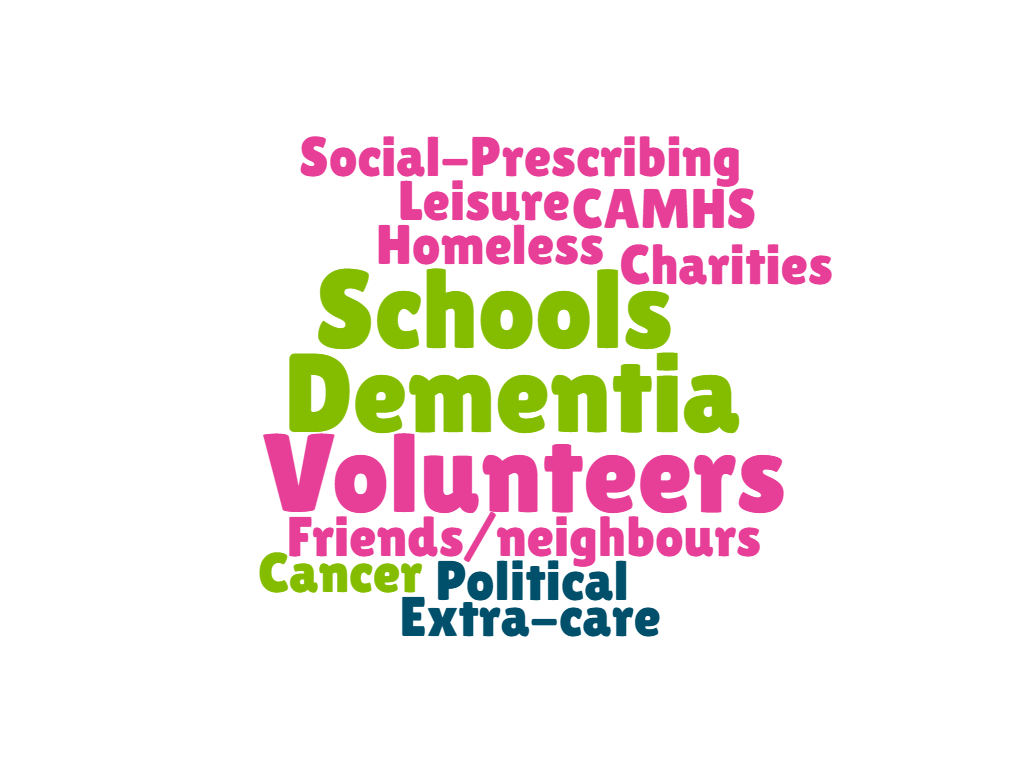 Question 2 –	What subject themes should Healthwatch Salford look at more closely?The survey then went onto ask a second question about what people thought Healthwatch Salford should be looking at more closely.  Rather than ranking each, participants were asked to tick the ones they felt appropriate:  As with the first question, they were also given the option to leave a free text comment if they felt a subject had not been suggested: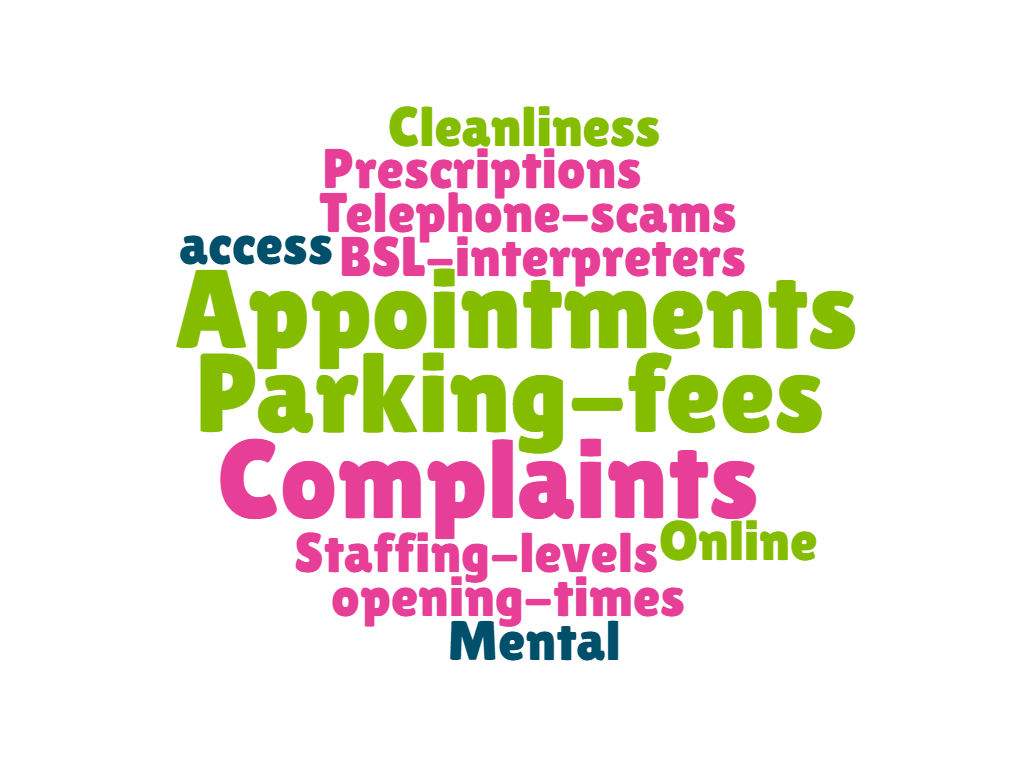 Further comments received on individual servicesIn addition to the 671 surveys that were completed, 101 people also left more detailed feedback about individual services.  Upon further analysis it was determined that following a couple of engagement exercises at HMP Forest Bank many of the detailed comments related directly to the prison healthcare and not to that of general public services out in the community.  As this potentially skewed the qualitative data it was decided to remove these comments as part of this priorities exercise and produce a separate report for the management team at HMP Forest Bank. The remaining comments (67) were read through, sentiments noted and then categorised into different service sections which mirrored the main survey.Each comment was then further graded to sit within a subject theme, again aligning to the main survey.  The results of this analysis are as follows:“In their own words” - what did people say?Primary Care (GP & Dentist)Secondary Care (Hospitals)Mental Health ServicesSupport ServicesTransportCommunity (Pharmacies)Public HealthEducation (Schools)Next StepsNumber of participants who scoredNumber of participants who scoredNumber of participants who scoredNumber of participants who scoredServicePaperOnlineTotal%Primary Care (GP, Dentist)38627165798%Secondary Care (Hospitals)38126364496%Community (Pharmacies, Opticians, Chiropodist, Audiology etc)36427063494%Mental Health (Adults and Children)35726662393%Public Health (Screening, Health Promotion, Vaccinations, Sexual Health etc)35526962493%Social Care (Adult Social Care, Social Worker etc)35126661792%Transport (Emergency Ambulance, Non-emergency ambulance)34226961191%Carers (Unpaid carers, Domiciliary (home care) carers)33826760590%Care Homes (Residential and Nursing)33426559989%Other (participant free text comment)13688112%List of free text comments to question 1Accessibility of care with better communication between different providersAir qualityalternative therapies with non- pharmaceutical interventionsAsperger’s/HFA diagnosis and supportCAMHScharitiesChemist opening timesCommunication between all the above agencies and communication with patients eg a patient leaving A&E after retention and catheterisation needs to know where catheter bags are obtainable and how to contact a District Nurse etc.Community awareness/liaisonCounsellingDementia, Cancer - day centre and/or hospices/respiteDentist’s & opticians District Nurses Drug & Alcohol servicesEmergency transport is important. Non-emergency less soEmployment opportunitiesExtra care facilitation and supportFriends/neighboursgetting to see a GP without having to wait for two weeksHealth promotion schemesHealthy lifestyleHomeless people serviceHospital after careI don’t need the last 4 points at the moment, but I feel they are still important for others plus I may need them in the future, so they will then be very important It's hard to distinguish between these - they have different levels of priority at different times for different people, depending on their circumstances and immediate needs.Joined-up services. Leisure centres Links between the above services to enable patient ease of access through the systemMeals on wheels companiesMedication on repeatMore care from various services after a person is discharged from hospitalMore input to monitoring medication. Quantities issued and tighter control. N/Apeople who care for family at home so they can stay in their own homes there are lots of family's doing it but they don't get help and they are very important to GPS  and the bus because they do a very good job and only for these  people the bus and GP would have a lot more to do and if people can be looked after at home it doesn't  cost the government  half as much money as it is over a 1000 pound a week for someone to be in a care home it should be looked in to more Political issues public volunteersRegular check-ups by GPSchools Schools including primary and secondary education Single person living on their own unable to afford their own careSocial groups providing activities for dementia patientsSocial PrescribingThe abundance of health improvement teams that multiply by the monthTreating the patient as a person not a number or commodity Using peoples preferred method of communicationVolunteerswaiting time at hospitalServicePaperOnlineTotal%Access to appointments (Getting an appointment)33121054181%Waiting times (How long you have to wait)29917547471%Communication (Letters, phone calls, emails, posters etc)24913938858%Consultation times (Length of appointment)25511937456%Staff attitudes and training (How the staff treat you)23411534952%Parking and access (Parking and getting into the building)21113434551%Handling Complaints (How they deal with your complaints)1916625738%Other (participant free text comment)1825436%List of free text comments to question 2Access for BSL users interpretersaccess to out of hours mental health servicesCan never get Doctors’ appointmentsCare in care homesCleanliness of buildings and surrounding areasComplaints are dealt with in a dismissive attitude in a culture of staff being generally dismissive towards patientsConfusing automated systemCreating appropriate care plan with patientEase of process of making a complaint almost impossible at Salford RoyalEnd privatisation stop cutsGP appointments for working people.  It’s impossible unless you know 2 weeks before that you will need to ask for a day off. Weekend GP surgery for working people ONLY would be ideal GP opening timesHaving someone to ask advice, to save time.Hospital Parking FeeHousingHousingHousingI find people treat you as they are treatedI recently had a Fracture Clinic appointment which felt very rushed and I couldn’t absorb all I was being told.I think many things need looking at, but it is not all aspects of these areas that need looking at for example with staff attitudes, many staff are fantastic, it is just a few who need additional training on how they speak to/treat patients.Making people like me who have bad legs can get to the doctors and can afford the transportmaking waiting areas welcoming and comfortable.Mental health training!!Not sure this is Salford's concern or NHS but letters come for appointments after the date, letters are duplicated. Admin seems to be not as efficient as other areas.Often it is the reception/admin staff that are very unhelpful or rude, and you always need to speak to them first to get through to the specialist, and this can be a big barrier. I appreciate you need this setup, it is just that the reception staff could be more helpful/kind.Online access to these servicesParking is a nightmare at the hospitalParking and access needs to include cycling, walking and public transport. Many people do not want to or don’t have the option of travelling by car and more sustainable modes need to be catered to and promoted in communication about appointments etcPatients self helppeak time appointments [traffic]Person centred services available locallyPrescription system - new system takes too longReceptionist in all areasSalford hospital receptionists who aren’t customer friendly ScreeningShould have certificates and qualifications to show and IDSimple information sheets with telephone numbers for contact from every department where applicable, an A4 sheet detailing next stepsStaffing levels - an awful lot of agency works are used which effects person centred care Telephone scamsThe appointment for referral appointment is waste of time; unnecessary bureaucracy.The cost of hospital parkingthere isn’t any empathy anymore you feel like you’re on a conveyer belt next please explaining to you what is key and understanding people are rushed and don't understand what is wrong with them and still in this day not everybody especially the elderly haven’t got access to the internet why are vending machines in A&E waiting are so expensive?Sentiment of commentsSentiment of commentsSentiment of comments32Positive5Neutral30NegativeServices that people talked aboutServices that people talked aboutServices that people talked aboutServices that people talked aboutServices that people talked aboutServiceCommentsPositiveNeutralNegativePrimary Care2611213Secondary care241527Mental health716Support services44Transport33Community11Public Health11Education (Schools)11Subject themes that people talked aboutSubject themes that people talked aboutSubject themes that people talked aboutSubject themes that people talked aboutSubject themes that people talked aboutServiceCommentsPositiveNeutralNegativeAccess to Appointments8413Communication413Consultation times11Overall service2512310Staff221516Waiting times55Medication22Access to Appointments8413Access to appointmentsAccess to appointmentsMy own GP gives me same day appts, never struggle with myself or childrenAlways good with getting appointments around work hours.  Some issues with consistencies "I'll call to check how you're getting on with your meds" - no callMy experience with Walkden Gateway is good actually.  The appointment was on time and everything was explained to me.  It was goodEverything is great except for this new appointment time thing changing over to computers from paper prescriptionsCan be 3-4 weeks for appointmentsThis surgery should go back to the old way where you are assigned your own GP, instead of it being a walk-in centre and seeing the first available one.  You used to be able to get an appointment within a week/few day, now you can't get one in less than a month CommunicationCommunicationWon't take appointment [with BSL user] without interpreter, Dr Tankel Clarendon Surgery.Can’t get an emergency Appointment - have to wait 3 days if interpreter is needed.  Not fair, not equal with hearing people.Consultation timesConsultation timesHaving several chronic illnesses, it is difficulty to discuss all issues in one appointment and feel rushed through appointment.  Some things are put off for another appointment.  Would be better for a longer appointment rather than two.Overall serviceOverall serviceMy body is ok, I can hear everything, but I couldn't speak when it happened.  I had speech therapy every day at the unit at first, now only one hour on a Monday.  I had asked the person who was seeing to me - is there anything can help me to speak faster.  Now I go 10-12.20 Wednesday, one therapist to 10 people, it's very good.Good experienceNever let me down beforeGot a letter from my GP - please book an appointment.  I keep trying to ring - got an answerphone 'you're 5th in the queue!'  When I finally got through I was asked for a password.  I didn't have a password!  I had to go back to my GP for the password.  When I rang back and gave my password I was told that there were no appointments left.Daughter was brought in over a period of 6 months to be told viral infection and sent away.  Turned out stage 4 lymphoma which I kept saying things were wrongI make appointment to see GP for 3pm and don't get to see GP until 3.30pm to 3.34pmI feel that more emphasis is placed on getting you access to healthcare if you are homeless in SalfordLots of appointments but only give same treatment.  Not referred on for 3 years, not happy.  Not done anything.  It's not good for my health, affected my liver.  StaffStaffClarendon surgery has fantastic doctors, took best care one could wish forReceptionists are polite, professional and receptive.  Nursing staff and GP's are caring, highly professional, friendly and consistent.  I have always been able to obtain appointments promptlyI can't say anything bad about this place.  I've been well looked after, still am.  Nurses come 5 days a week.  I believe in helping yourself as well.  Eating good food, not junk food.  I had four children and I always cooked, I worked hardOur family doctor’s surgery is very busy, but all the staff are always friendly, approachable, patient and very professional.  We know we are in good hands!Superb, couldn't get better.  They are nice, good at job, don't keep waiting long.My GP is very understanding of mental health conditions and is supportive when it comes to dealing with them.  He could however, be more proactive with facilitating access to counselling rather than just relying on medication to treat the condition.Getting past the receptionist is the hardest thing I go throughReceptionist poorly trained - no compassionWaiting timesWaiting timesHad to wait over 24hrs for prescription which was too long, as I was in extremely bad painAccess to appointmentsAccess to appointmentsVery quick and follow up appointments always on timeCommunicationCommunicationLast October I needed neurology appointment because my epilepsy was getting worse.  I turned up 3 times and the interpreter wasn't there.MedicationsMedicationsI had a terrible itchy rash for 3 months because of the biologic drug Toxilizumab.  It was agony.  These biologics should not be given to people until a lot more research has been done.  They do not know what suffering they cause.Overall serviceOverall serviceI received/suffered blast trauma hearing during the 1940 blitz when I was a baby of 10 months of age.  I experience difficulty hearing speech (often bad diction)When I was injured I needed these services.  While in the military I was injured and need a lot of support.  Without the health service I would have diedVery good, personalised and well informedCare was excellent, outstanding!Experience here and at Stepping Hill has been marvellousHospital, GP, Podiatrist all do as I expect them, they are just doing their job.  All satisfactoryAverageGreat initially, poor information to companion partner - no option in dealing with unknown problem.  Rapid brain tumour - will progress.  Initially predicted 10 + years, then dropped to 5 years after results - do not give fake results - give a range.  Poor responses to rapid deterioration until retreated.  I and my partner are both referral partners given insufficient by the medics involved.Late appointment because of parkingStaffStaffTook my mum to have MRI scan, she was scared but the nurse on duty soon calmed her and had her laughing.  Mum felt relaxed with nurse joking, making mum laugh in ward.Staff were very good and helpful and kind.  I have a difficulty communicating and the staff took their time to listen and understand meI have always found the staff to be very caring and kind.  Need more disabled parking, took 45 minutes to find even an ordinary car parking space.A long stay in unpleasant environment has been made bearable by the amazing staff.  Their commitment to care has been outstandingVery accessible Dr in sleep clinic Dr Murphy. In and out of clinic.  Not too bad to come toAfter going to Leeds/Bradford/Harrogate and private, the best care all round has come from the neurologist Dr Murphy at Salford.  All staff at the hospital are friendly and helpful.Really attentive - consultants secretary very helpfulStaff seed to be very happy in their jobs and were very kind at a time when I was very poorly.A few years ago, as an inpatient, I had an unpleasant experience with a member of staff who had a very taciturn and negative attitude.  I found it impossible to lodge a complaint by email or form on the website.  I suspect the hospital deliberately makes none available to encourage people to give up and go awayTwo male doctors were rude and then a female nurse joined in.  I was scared.  Both Daughters complained, and I got a letter apologising, but it was rubbish!Poor assessment due to physio rushing despite me being on time.  Gave me a few excuses and a stretchy band.  Difficulty getting a reasonable time slot.  Poor attitude from some member of staff who are almost dismissive - found private physio support to help me after my op.Waiting timesWaiting timesI have a jejunostomy feeding tube.  When it needs changing, I usually phone GI Radiology and book a time to come to the dept.  The procedure itself takes about 30 mins.  I’m "in and out" of hospital within the hour.  This system has worked well for the last 3 years.  Last week I phoned the dept to be told that I could no longer arrange the tube change myself and must ask my GP to send a written referral.  Once received, a member of the team would be in touch to arrange an appt.  This has now introduced an additional level of bureaucracy through which I must mine before an appt is secured.  It is adding to the workload of my already overworked GP surgery.  I informed my GP receptionist of the new procedure.  Still waiting for an appt 10 days later!Access to appointmentsAccess to appointmentsI need more help with my health.  I need more help with my depressionCommunicationCommunicationMy wife’s appointment and communication with mental health service was very poor.  Mainly the communication was poor throughoutOverall serviceOverall serviceNeed more one on one meetings.  Also, could do with more help in the local communityTold by GP to basically go to A&EKeep being referred to A&EStaffStaffLack of money - lack of care.  Junior Doctor making notes in the corner rolling his eyes, rude.Waiting timesWaiting timesLong waiting times then poor serviceOverall serviceOverall serviceI use the services of Loaves and Fishes, mental health and drug and alcohol (Achieve).  I couldn't live my life how I do without these servicesI visit Loaves & Fishes (Salford) Mon, Tue, Wed, Thu.  I find this good place to meet people, get advice, get food, drinks, able to get to see CABStaffStaffI find these ladies not just 'caring' but friends.  I welcome them each week and find the shared knowledge very useful and usually the 'right' solution to a problem or a problem avoided.  A good team definitely worth joining!!My experience with Salford Loaves and Fishes is only one of positivity.  All the staff are very friendly and polite and are also willing to help you.  This is a good serviceOverall serviceOverall serviceBus service in Kersal/Manchester terrible - one bus stop race course going to Bury you take your life in your hands trying to get the bus to stop between parked carsWaiting timesWaiting timesHad to wait 4 hours to get back to hospital with broken pelvis and fractured backAn ambulance was called for my friend - pregnant - went into labour.  Took a long time - nearly gave birth in the streetMedicationsMedicationsWell Pharmacy in Eccles put the wrong dose of medication in blister packs - led to a seizure.   Very apologetic but it is a problem.Overall serviceOverall serviceNeeds to be recognised moreOverall serviceOverall service[Secondary School in Salford] - Dyspraxia for son, no assistance provided for 2 1/2 years.  SIASS referral